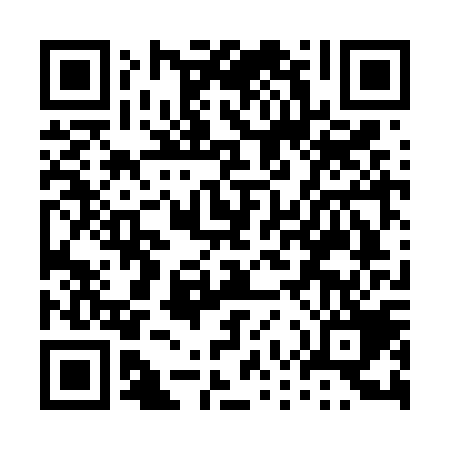 Ramadan times for Junin, ArgentinaMon 11 Mar 2024 - Wed 10 Apr 2024High Latitude Method: NonePrayer Calculation Method: Muslim World LeagueAsar Calculation Method: ShafiPrayer times provided by https://www.salahtimes.comDateDayFajrSuhurSunriseDhuhrAsrIftarMaghribIsha11Mon5:355:357:001:144:457:277:278:4612Tue5:365:367:011:134:447:257:258:4513Wed5:375:377:021:134:447:247:248:4414Thu5:385:387:031:134:437:227:228:4215Fri5:395:397:031:124:427:217:218:4116Sat5:405:407:041:124:417:207:208:3917Sun5:415:417:051:124:407:187:188:3818Mon5:415:417:061:124:407:177:178:3619Tue5:425:427:071:114:397:167:168:3520Wed5:435:437:071:114:387:147:148:3321Thu5:445:447:081:114:377:137:138:3222Fri5:455:457:091:104:367:117:118:3023Sat5:465:467:101:104:357:107:108:2924Sun5:475:477:111:104:347:097:098:2725Mon5:475:477:111:104:337:077:078:2626Tue5:485:487:121:094:327:067:068:2527Wed5:495:497:131:094:317:047:048:2328Thu5:505:507:141:094:307:037:038:2229Fri5:515:517:141:084:297:027:028:2030Sat5:525:527:151:084:297:007:008:1931Sun5:525:527:161:084:286:596:598:181Mon5:535:537:171:074:276:586:588:162Tue5:545:547:171:074:266:566:568:153Wed5:555:557:181:074:256:556:558:144Thu5:555:557:191:074:246:546:548:125Fri5:565:567:201:064:236:526:528:116Sat5:575:577:211:064:226:516:518:107Sun5:585:587:211:064:216:506:508:088Mon5:585:587:221:054:206:486:488:079Tue5:595:597:231:054:196:476:478:0610Wed6:006:007:241:054:186:466:468:04